(1) Profesör, Doçent, Doktor Öğretim Üyesi, Araştırma Görevlisi, Öğretim Görevlisi, Okutman, Uzman, Çevirici, Eğitim Öğretim Planlamacısı olarak belirtiniz.KURUM DEĞİŞİKLİĞİ: Teşvik başvurusunda beyan ettiğiniz faaliyetler arasında devlet üniversitesi dışındaki kurumlarda görevliyken gerçekleştirdiğiniz herhangi bir faaliyet var ise aşağıdaki bilgileri doldurunuz.Açıklamalar: Akademik Teşvik Ödeneği Yönetmeliği hükümlerine göre,Farklı kurumlarda gerçekleşen akademik faaliyetlerin değerlendirilmesi öğretim elemanının kadrosunun bulunduğu yükseköğretim kurumunda yapılır.Devlet Üniversiteleri dışında gerçekleşen akademik faaliyetler değerlendirmeye alınmaz.Devlet üniversitelerinden vakıf üniversitelerine görevlendirilenler, vakıf üniversitelerindeki görevlendirmeleri devam ettiği sürece gerçekleştirdikleri faaliyetlerden dolayı puan alamazlar.Vakıf Üniversitelerinden Devlet üniversitelerine geçen öğretim elemanları için, sadece devlet üniversitelerinde görev yaptıkları süredeki faaliyetleri için puan dikkate alınır.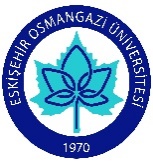 T.C. ESKİŞEHİR OSMANGAZİ ÜNİVERSİTESİAKADEMİK TEŞVİK ÖDENEĞİ ARAŞTIRMACI KURUM DEĞİŞİKLİĞİ BEYAN FORMUAdı SoyadıKadro Unvanı (1)Kadrosunun Bulunduğu Birim ve BölümÖnceki KurumunuzÖnceki Kurumunuzun Niteliği(    ) Devlet Üniversitesi    (    ) Vakıf Üniversitesi (    ) Diğer: ……………………………Önceki Kurumdaki Kadro UnvanınızYukarıdaki bilgilerin doğruluğunu beyan ederim.Yukarıdaki bilgilerin doğruluğunu beyan ederim.Başvuru Sahibinin Adı soyadı…./…../20..İmzaBaşvuru Sahibinin Adı soyadı…./…../20..İmzaPERSONEL DAİRE BAŞKANLIĞI ONAYIOnaylayan Personel…./…../20..Kaşe ve İmza